.Position de départ : SweetheartLes pas du cavalier et de la cavalière sont identiques sauf indiqués[1-8] STEP TOUCH RIGHT, STEP TOUCH LEFT, VINE RIGHT TOUCH[9-16] STEP TOUCH LEFT, STEP TOUCH RIGHT, VINE LEFT TOUCH[17-24] STEP RIGHT, SLIDE, STEP, HOLD, STEP LEFT, SLIDE, STEP, HOLD[25-32] ROCK STEP RIGHT, 1/2 TURN RIGHT, HOLD, RUMBA LETF, HOLD[33-40] RUMBA RIGHT, HOLD, 1/2 TURN LEFT, STEP, HOLD[41-48] H : STEP, SLIDE, STEP, HOLD, STEP, SLIDE, STEP, HOLD[41-48] F : FULL TURN, STEP, HOLD, STEP, SLIDE, STEP, HOLDSe lâcher les mains GPD devant 1/2 Tour vers la gauche, PG devant 1/2 vers la gauchePD devant, pause Revenir position Sweetheart[49-56] STEP FWD, POINT BACK, BACK STEP, KICK, COASTER STEP, HOLD[57-64] STEP FWD, POINT BACK, BACK STEP, KICK, COASTER STEP, HOLDTAG de 40 temps après la 5ème routine, le tempo ralenti[1-8] H : STEP TOUCH RIGHT, STEP TOUCH LEFT, VINE RIGHT TOUCH[1-8] F : STEP TOUCH RIGHT, STEP TOUCH LEFT, ROLLING VINE TO RIGHT TOUCH[9-16] H : STEP TOUCH LEFT, STEP TOUCH RIGHT, VINE LEFT VINE TOUCH[9-16] F : STEP TOUCH LEFT, STEP TOUCH RIGHT, ROLLING VINE TO LEFT TOUCH[17-24] TRIPLE STEP RIGHT, TRIPLE STEP LEFT, ROCK STEP RIGH, TRIPLE BACK RIGHT[25-32] H : TRIPLE BACK LEFT, ROCK BACK RIGHT, STEP ON PLACE X4[25-32] F : TRIPLE BACK LEFT, ROCK BACK RIGHT, STEP TURN RIGHT X2[33-40] H : STEP TURN X2 RIGHT, SWAY X4[33-40] F : STEP ON PLACE X4, SWAY X4Se reprendre les mains position Sweetheart pour les SwayCrazy (P) (fr)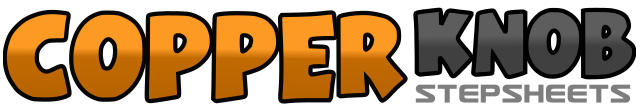 .......Count:64Wall:0Level:Intermédiaire partner.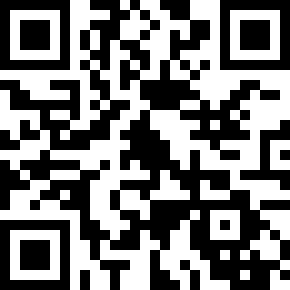 Choreographer:The John's (FR) - Octobre 2019The John's (FR) - Octobre 2019The John's (FR) - Octobre 2019The John's (FR) - Octobre 2019The John's (FR) - Octobre 2019.Music:Crazy - Abe MacCrazy - Abe MacCrazy - Abe MacCrazy - Abe MacCrazy - Abe Mac........1-2PD à droite, Touch PG à côté du PD3-4PG à gauche, Touch PD à côté du PG5-6PD à droite, croise PG derrière PD7-8PD à droite, Touch PG à côté du PD1-2PG à gauche, Touch PD à côté du PG3-4PD à droite, Touch PG à côté du PD5-6PG à gauche, croise PD derrière PG7-8PG à gauche, Touch PD à côté du PG1-2Step PD devant, Glisse PG à côté du PD3-4Step PD devant, pause5-6Step PG devant, Glisse PD à côté du PG7-8Step PG devant, pause1-2Rock Step PD devant, revient Pdc à PG3-4Demi tour vers la droite légèrement décalé, pause (le cavalier se retrouve à gauche de la5-6PG à gauche, PD à côté du PG cavalière)7-8PG devant, pause1-2PD à droite, PG à côté du PD3-4PD devant, pause5-6Demi tour vers la gauche G, D (sur place pour le cavalier pour se retrouver à gauche de7-8PG devant, Pause la cavalière)1-2PD devant, Slide PG à côté du PD3-4PD devant, pause5-6PG devant, Slide PD à côté du PG7-8PG devant, pause1-2PD devant, Pointe Gauche derrière3-4PG derrière, Kick du PD5-6PD derrière, PG à côté du PD7-8PD devant, pause1-2PG devant, Pointe Droite derrière3-4PD derrière, Kick de PG5-6PG derrière, PD à côté du PG7-8PG devant, pause1-2PD à droite, Touch PG à côté du PD1-2PD à droite, Touch PG à côté du PD3-4PG à gauche, Touch PD à côté du PG3-4PG à gauche, Touch PD à côté du PG Se lâcher les mains G5-6PD à droite, croise PG derrière PD5-61/4 de tour à droite et pas PD en avant, 1/2 tour à droite et pas PG en arrière7-8PD à droite, Touch PG à côté du PD7-81/4 de tour à droite et pas PD à droite, Touch PG près du PD Position Sweetheart1-2PG à gauche, Touch PD à côté du PG1-2PG à gauche, Touch PD à côté du PG3-4PD à droite, Touch PG à côté du PD3-4PD à droite, Touch PG à côté du PD Se lâcher les mains G5-6PG à gauche, croise PD derrière PG5-61/4 de tour à gauche et pas PG en avant, 1/2 tour à gauche et pas PD en arrière7-8PG à gauche, Touch PD à côté du PG7-81/4 de tour à gauche et pas PG à gauche, Touch PD près du PG Position Sweetheart1&2Pas chassé D, G, D en avançant3&4Pas chassé G, D, G en avançant5-6Rock step PD devant, revient Pdc à G7&8Pas chassé D, G, D en reculant1&2Pas chassé G, D, G en reculant1&2Pas chassé G, D, G en reculant3-4ROCK STEP arrière PD, revient Pdc à G3-4ROCK STEP arrière PD, revient Pdc à G Se lâcher les mains G5-6Sur place STEP D, G5-6PD devant 1/2 vers la gauche7-8Sur place STEP D, G7-8PD devant 1/2 vers la gauche Se lâcher les mains1-2PD devant 1/2 vers la gauche 5-6 SWAY D, G1-2Sur place STEP D, G 5-6 SWAY D, G3-4PD devant 1/2 vers la gauche 7-8 SWAY D, G3-4Sur place STEP D, G 7-8 SWAY D, G